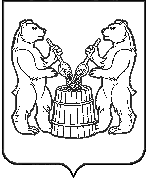 ГЛАВАУСТЬЯНСКОГО МУНИЦИПАЛЬНОГО РАЙОНААРХАНГЕЛЬСКОЙ  ОБЛАСТИРАСПОРЯЖЕНИЕот  24 ноября 2022 года  № 184р.п.  ОктябрьскийО комиссии по соблюдению требований к служебному поведению муниципальных служащих и урегулированию конфликта интересов в Устьянском муниципальном районе Архангельской области 	В соответствии с Указом Губернатора Архангельской области от                      4 августа 2014 года N 89-у «Об утверждении Положения о комиссии по соблюдению требований к служебному поведению муниципальных служащих и урегулированию конфликта интересов в органе местного самоуправления, аппарате избирательной комиссии муниципального образования Архангельской области, аппарате контрольно-счетного органа муниципального образования Архангельской области»:Мемнонова О.В. – заместитель главы Устьянского муниципального района по социальным вопросам (председатель комиссии)Засухина Н.А. – заведующий отделом по организационной работе и местному самоуправлению (заместитель председателя)Чеботарь А.А. – главный специалист отдела по организационной работе и местного самоуправления (секретарь комиссии).Члены комиссии:Кузнецова Е.В. –заведующий юридическим отделомПопова Т.П. – председатель Собрания депутатов Устьянского муниципального района (по согласованию)Едемская Л.Г. – председатель контрольно-счетной комиссии Устьянского муниципального района (по согласованию)Подшивайлова В.Я. – председатель районной общественной организации ветеранов (пенсионеров) войны и труда (по согласованию)Акулов В.В. – член Общественного совета муниципального образования «Устьянский муниципальный район» (по согласованию)Кочмарик Н.М. – директор Государственного автономного профессионального образовательного учреждения Архангельской области «Устьянский индустриальный техникум» (по согласованию).	2. Распоряжения администрации Устьянского  муниципального  района Архангельской области  от 18 января 2022 года  № 7 «О комиссии по соблюдению требований к служебному поведению муниципальных служащих и урегулированию конфликта интересов в Устьянском муниципальном районе Архангельской области» признать утратившим силу.	3. Настоящее распоряжение вступает в силу с момента подписания. Глава Устьянского муниципального района	        С.А.Котлов